Publicado en LATINOAMÉRICA el 01/09/2020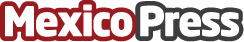 AXESS recibe financiación para seguir consolidándose a nivel globalAXESS Networks nació en Septiembre de 2019 producto de la fusión de dos empresas líderes en soluciones de comunicaciones satelitales: Axesat en América Latina y CETel en Europa. Hoy en día AXESS es ya uno de los líderes globales en la industria de las telecomunicaciones satelitales, con operaciones en 50 países de 4 continentes, brindando soluciones corporativas a la medida de las necesidades individuales de los clientesDatos de contacto:Santiago CastellanosDirector de Mercadeo(+57-1)-589-7424Nota de prensa publicada en: https://www.mexicopress.com.mx/axess-recibe-financiacion-para-seguir Categorías: Finanzas Telecomunicaciones Comunicación Recursos humanos http://www.mexicopress.com.mx